REQUESTS FOR BENEFICIAL PRAYERS – VOL. 2 AND EMAILS OF THANKSEMAILS FROM THE ARCHIVE OF DR UMAR AZAMMANCHESTER, UKAUGUST 2014 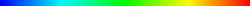 Duas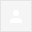 AoA Umar

Please forward the book on duas.

Thank you.

Sent from my Sony Xperia™ smartphonePlease sendKindly send me that benigicial prayers book

Sent from my iPhoneBeneficial PrayersAssalam Alaikum wa Rahmatullah wa Barakaat to hu

Please emai the book to me.
Jazakallah Khairan .

Mohammed Khalid Ali

Sent from my iPhoneBeneficial PrayersPls send me the subject material.Thanks and Regards,S. Khaleeq AhmadRe: REQUEST BENEFICIAL PRAYERSAsaalaamo~Alaiykum DR UMAR 

Jum`ma Mubarak
Both given below links not opening. Error in link.http://allah-azawajal.weebly.com http://powerofdurood.weebly.com 
who or from where you got my id ?
Do we know each other ? or just a bulk mail/yahoogroup ?regards
Nadeem
========================================On Friday, May 30, 2014 3:37 AM, 
Umar Azam <islamicwork@googlemail.com> wrote:ASSALAMU ALAIKUM,I AM DISTRIBUTING BENEFICIAL PRAYERS, A VERY USEFUL BOOK OF VALUABLE DUAS.THIS BOOK IS AVAILABLE ON REQUEST ONLY BECAUSE DISTRIBUTING IT IS NOT SPAM MAIL.TO REQUEST BENEFICIAL PRAYERS, PLEASE DROP ME A LINE AT:u.e.azam@gmail.comAND THE BOOK WILL BE SENT TO YOU BY EMAIL WITHIN 24 HOURS & THEN YOU CAN USE IT YOURSELF AND FORWARD IT ONTO FAMILY AND FRIENDS TOO.REGARDS,DR UMARhttp://allah-azawajal.weebly.com http://powerofdurood.weebly.com 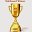 Salaam Dr Umar.Good to know that you are from UKThis is strange that you got my email id from Islamic Yahoo ???I never enrolled, sign in or registered myself there.Jazakal`lah for sending me many things in pdf format.I have already all of those before you email/forwarded me.RegardsNadeem 11:28pm, 31/may/2014 Sat.(no subject)Assalam o Alaikum Warahmatullahi WabarakatuhPlease send me Duaas.

.......................... 
Thanks , Regard 
Jamia Abdullah bin Umar 
23-km Freozpur Road 
Sowa Gajjomatta nazd Kahna no, Lahore 
042-35272270 
0331-4546365 
0302-4143044 
0322-8405054Request for book plz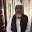 from: Osman Anwar <osmananwar@hotmail.com>to: u.e.azam@gmail.com
date: 29 May 2014 23:57subject: Duasmailed-by: hotmail.com29 May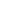 from: Mohammed Abdul Majid <majidsheraz@gmail.com>to: "u.e.azam@gmail.com" <u.e.azam@gmail.com>
date: 30 May 2014 01:00subject: Please sendmailed-by: gmail.comSigned by: gmail.com30 Mayfrom: Mohammed Khalid Ali <khalid.mka6@gmail.com>to: "u.e.azam@gmail.com" <u.e.azam@gmail.com>
date: 30 May 2014 02:13subject: Beneficial Prayersmailed-by: gmail.comSigned by: gmail.com30 Mayfrom: Syed Khaleeq Ahmad <askhaleeq@gmail.com>to: u.e.azam@gmail.com
date: 30 May 2014 15:10subject: Beneficial Prayersmailed-by: gmail.comSigned by: gmail.com30 May30 MayUmar Azam30 MayWA LAIKUM SALAM, BR NADEEMYES, I GOT YOUR E-MAIL ADDRESS FROM SOME ISLAMIC YAHOO! GROUP OF WHICH WE ARE BOTH MEMBERS.  I TRUST THAT YOU FINDS THE BENEFICIAL RAYERS E-BOOK THAT I SENT TO BE USEFUL.THE LINKS TO MY 2 WEBSITES WORK FINE FROM THE UK.  COULD YOU TRY PUTTING www. IN FRONT OF THE http://?DR UMARWA LAIKUM SALAM, BR NADEEMYES, I GOT YOUR E-MAIL ADDRESS FROM SOME ISLAMIC YAHOO! GROUP OF WHICH WE ARE BOTH MEMBERS.  I TRUST THAT YOU FINDS THE BENEFICIAL RAYERS E-BOOK THAT I SENT TO BE USEFUL.THE LINKS TO MY 2 WEBSITES WORK FINE FROM THE UK.  COULD YOU TRY PUTTING www. IN FRONT OF THE http://?DR UMARWA LAIKUM SALAM, BR NADEEMYES, I GOT YOUR E-MAIL ADDRESS FROM SOME ISLAMIC YAHOO! GROUP OF WHICH WE ARE BOTH MEMBERS.  I TRUST THAT YOU FINDS THE BENEFICIAL RAYERS E-BOOK THAT I SENT TO BE USEFUL.THE LINKS TO MY 2 WEBSITES WORK FINE FROM THE UK.  COULD YOU TRY PUTTING www. IN FRONT OF THE http://?DR UMAR31 Mayfrom: Abdullah Ibneumar <aibneumar@yahoo.com>reply-to: Abdullah Ibneumar <aibneumar@yahoo.com>
to: "u.e.azam@gmail.com" <u.e.azam@gmail.com>
date: 1 June 2014 05:18subject:mailed-by: yahoo.comSigned by: yahoo.com1 Junfrom: abrar Bugvi <asif313bugvi@gmail.com>to: u.e.azam@gmail.com
date: 1 June 2014 07:58subject: Request for book plzmailed-by: gmail.comSigned by: gmail.com1 Jun